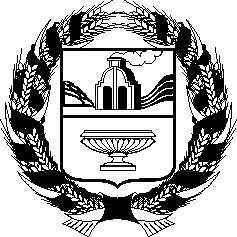 МАКАРЬЕВСКИЙ СЕЛЬСКИЙ СОВЕТ ДЕПУТАТОВСОЛТОНСКОГО РАЙОНА АЛТАЙСКОГО КРАЯРЕШЕНИЕ 25.07.2019 										№ 17			с. Макарьевка  	На основании Бюджетного кодекса Российской Федерации, в соответствии со ст. 21 и статьей  50  Устава муниципального образования Макарьевский сельсовет  Солтонского района Алтайского края, заслушав отчет главы Макарьевского сельсовета об исполнении бюджета муниципального образования Макарьевский сельсовет Солтонского района Алтайского края за второй  квартал 2019 года с дополнениями и изменениями, принятыми в процессе его исполнения, Макарьевский сельский Совет депутатов РЕШИЛ:Принять к сведению отчет об исполнении бюджета Макарьевского сельсовета  Солтонского  района  за  второй  квартал  2019 года  (прилагается).Контроль за выполнением настоящего решения возложить на постоянную налогово-бюджетную комиссию. Настоящее решение обнародовать на информационном стенде Администрации сельсовета и в с. Афонино, Излап, Каракан.Глава сельсовета								        В.М.Русанова	ОТЧЕТисполнения бюджета муниципального образования Макарьевский сельсовет Солтонского района Алтайского края  за 2019  годтыс. рублейНаименование2019 год (уточненный план по состоянию на 01.01.2019)Исполнено за 2 квартал 2019г.Процент испол-нения%1234СОБСТВЕННЫЕ ДОХОДЫ – всего733242,333в том числе:НАЛОГИ НА ПРИБЫЛЬ, ДОХОДЫ20,07,336,5НАЛОГИ НА СОВОКУПНЫЙ ДОХОД0,00,00НАЛОГИ НА ИМУЩЕСТВО473136,028,7ДОХОДЫ ОТ ИСПОЛЬЗОВАНИЯ ИМУЩЕСТВА НАХОДЯЩЕГОСЯ В ГОСУДАРСТВЕННОЙ И МУНИЦИПАЛЬНОЙ СОБСТВЕННОСТИ210,085,741,0ДОХОДЫ ОТ ОКАЗАНИЯ ПЛАТНЫХ УСЛУГ (РАБОТ) КОМПЕНСАЦИЯ ЗАТРАТ ГОСУДАРСТВА20,013,367ШТРАФЫ, САНКЦИИ, ВОЗМЕЩЕНИЕ УЩЕРБА10,00,00,0ПОСТУПЛЕНИЯ ИЗ РАЙОННОГО БЮДЖЕТА, всего 677,7412,061ВСЕГО доходов1410,7654,246,3     РАСХОДЫ1685,4794,44701 00 Общегосударственные вопросы1285,1734,55702 00Национальная оборона56,221,3380300 Национальная безопасность и правоохранительная деятельность5,00,0004 00 Национальная экономика312,112,0305 00 Жилищно-коммунальное хозяйство0,30,0008 00 Культура, кинематография 8,08,010010 00 Социальная политика0,00,0011 00Физическая культура и спорт0,10,0012 00 Средства массовой информации 18,618,6100ИТОГО расходов1685,4794,447      Источники финансирования дефицита районного бюджета, всего     в том числе     изменение остатков средств на счетах по учету средств бюджета 